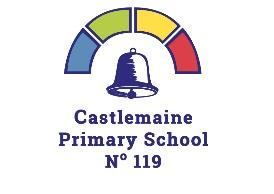              	Castlemaine Primary School ________________________________________________________Statement of Values and School Philosophy  Policy________________________________________________________Help for non-English speakers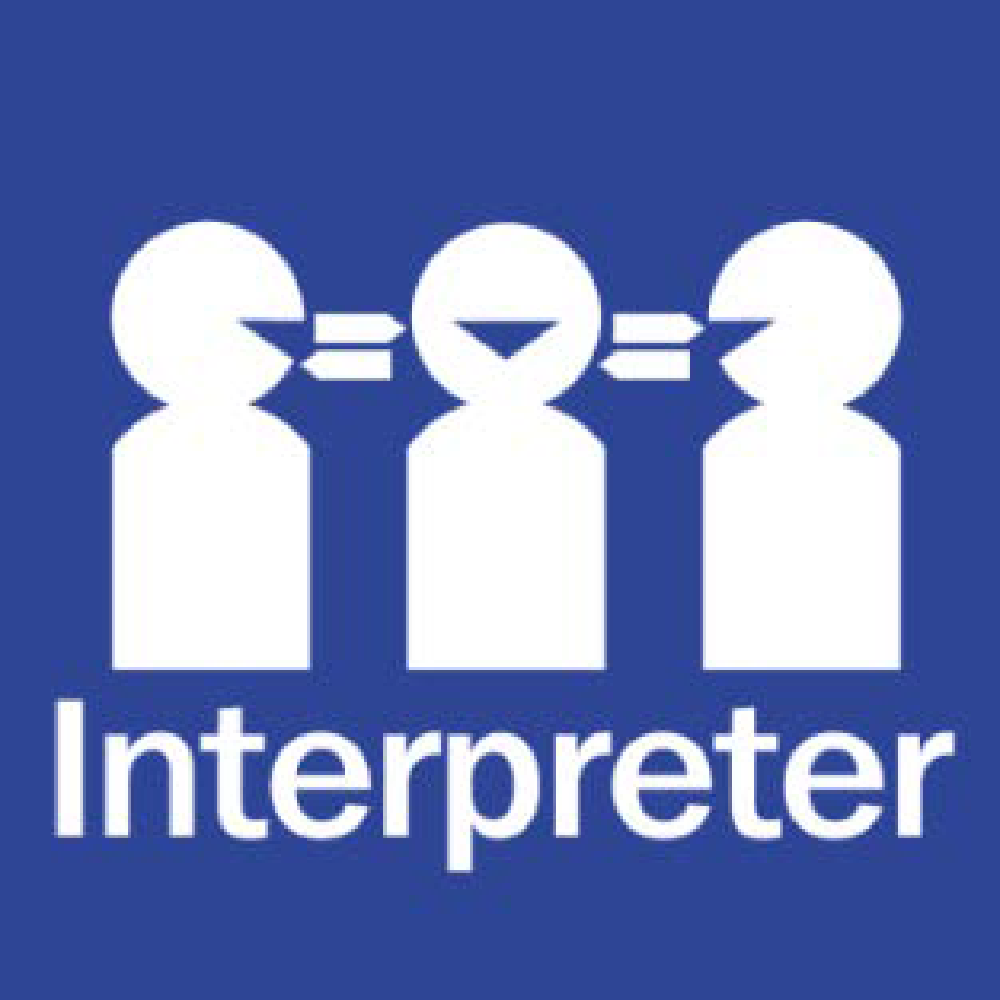 If you need help to understand the information in this policy, please contact Castlemaine Primary School on 03 5472 1452 or castlemaine.ps@education.vic.gov.auPURPOSE The purpose of this policy is to outline the values of our school community and explain the vision, mission and objectives of our school.PolicyCastlemaine Primary School is committed to providing a safe, supportive and inclusive environment for all students, staff and members of our community. Our school recognises the importance of the partnership between our school and parents and carers to support student learning, engagement and wellbeing. We share a commitment to, and a responsibility for, creating an inclusive and safe school environment for our students.The programs and teaching at Castlemaine Primary School support and promote the principles and practice of Australian democracy, including a commitment to:elected governmentthe rule of lawequal rights for all before the lawfreedom of religionfreedom of speech and association the values of openness and tolerance.This policy outlines our school’s vision, mission, objective, values and expectations of our school community. This policy is available on our school website.To celebrate and embed our Statement of Values and Philosophy in our school community, we;display posters and banners that promote your values in our schoolcelebrate our values in our school newsletterprovide awards and recognition for students who actively demonstrate the valuesdiscuss our values with students in the classroom, meetings and assemblies.VisionCastlemaine Primary School’s vision is to empower students to reach their personal best.MissionCastlemaine Primary School’s mission is to provide students with the best possible foundation in life through a well-rounded education.ObjectiveOur school’s objectives are considered as part of the 4 yearly strategic planning process and reflected in the goals listed in our current School Strategic Plan (SSP). We also develop an Annual Implementation Plan to operationalise the goals and key improvement strategies contained in our SSP.ValuesCastlemaine Primary School’s values are Respectful, Responsible, Learning and Community.We are respectful towards ourselves and each other, our school and personal resources, and  our built and natural environment.  We are responsible for our own behaviour, for our school and personal resources, and our built  and natural environment. We are committed to learning, developing skills and strategies that will help us succeed in life. We are committed to the community, developing positive relationships within our school, local  and global communities. Behavioural expectationsCastlemaine Primary School acknowledges that the behaviour of staff, parents, carers and students has an impact on our school community and culture.Staff have a range of expectations around behaviour and must follow our school and Department policies and the Victorian Public Service Code of Conduct and Values. Teaching staff also adhere to the Victorian Teaching Profession Code of Conduct.Students are supported by school staff to meet expected standards of behaviour as outlined in our Student Wellbeing and Engagement Policy, Inclusion and Diversity Policy, and Bullying Prevention Policy.Castlemaine Primary School acknowledges that the behaviour of staff, parents, carers and students has an impact on our school community and culture. We acknowledge a shared responsibility to create a positive learning environment for the children and young people at our school.As principals and school leaders, we will:model positive behaviour and effective leadershipcommunicate politely and respectfully with all members of the school communitywork collaboratively to create a school environment where respectful and safe behaviour is expected of everyoneensure all parents/carers are aware of the expectations outlined in the Department’s Respectful Behaviours within the School Community Policybehave in a manner consistent with the standards of our profession and meet core responsibilities to provide safe and inclusive environmentsplan, implement and review our work to ensure the care, safety, security and general wellbeing of all students at schoolidentify and support students who are or may be at riskdo our best to ensure every child achieves their personal and learning potentialwork with parents to understand their child’s needs and, where necessary, adapt the learning environment accordinglyrespond appropriately when safe and inclusive behaviour is not demonstrated and implement appropriate interventions and sanctions when requiredinform parents of the school’s communication and complaints proceduresask any person who is acting in an offensive, intimidating or otherwise inappropriate way to leave the school grounds. As teachers and non-teaching school staff, we will:model positive behaviour to students consistent with the standards of our professioncommunicate politely and respectfully with all members of the school communityproactively engage with parents about student outcomeswork with parents to understand the needs of each student and, where necessary, adapt the learning environment accordinglywork collaboratively with parents to improve learning and wellbeing outcomes for students with additional needscommunicate with the principal and school leaders in the event we anticipate or face any tension or challenging behaviours from parents treat all members of the school community with respect. As parents and carers, we will:model positive behaviour to our childcommunicate politely and respectfully with all members of the school community, in line with the Department’s Respectful Behaviours within the School Community Policy.ensure our child attends school on time, every day the school is open for instructiontake an interest in our child’s school and learningwork with the school to achieve the best outcomes for our childcommunicate constructively with the school and use expected processes and protocols when raising concernssupport school staff to maintain a safe learning environment for all studentsfollow the school’s processes for communication with staff and making complaintstreat all school leaders, staff, students, and other members of the school community with respect.As students, we will:model positive behaviour to other studentscommunicate politely and respectfully with all members of the school communitycomply with and model school valuesbehave in a safe and responsible mannerrespect ourselves, other members of the school community and the school environmentactively participate in schoolnot disrupt the learning of others and make the most of our educational opportunities. As community members, we will:model positive behaviour to the school communitytreat other members of the school community with respectsupport school staff to maintain a safe and inclusive learning environment for all studentsutilise the school’s processes for communication with staff and submitting complaints.Unreasonable behavioursSchools are not public places, and the Principal has the right to permit or deny entry to school grounds (for more information, see our Visitors Policy).Unreasonable behaviour that is demonstrated by school staff, parents, carers, students or members of our school community will not be tolerated at school, or during school activities.Unreasonable behaviour includes: being violent or threatening violence of any kind, including physically intimidating behaviour such as aggressive hand gestures or invading another person’s personal spacespeaking or behaving in a rude, aggressive or threatening way, either in person, via email, social media, or over the telephone sending demanding, rude, confronting or threatening letters, emails or text messagesdiscriminatory or derogatory commentsthe use of social media or public forums to make inappropriate or threatening remarks about the school, staff or students.Harassment, bullying, violence, aggression, threatening behaviour and unlawful discrimination are unacceptable and will not be tolerated at our school.Unreasonable behaviour and/or failure to uphold the principles of this Statement of Values and School Philosophy may lead to further investigation and the implementation of appropriate consequences by the Principal.At the Principal’s discretion, unreasonable behaviour may be managed by:requesting that the parties attend a mediation or counselling sessionsimplementing specific communication protocols written warningsconditions of entry to school grounds or school activities exclusion from school grounds or attendance at school activities reports to Victoria Police legal action.Inappropriate student behaviour will be managed in according with our school’s Student Wellbeing and Engagement Policy and Bullying Prevention Policy.Our Statement of Values and School Philosophy ensures that everyone in our school community will be treated with fairness and respect. In turn, we will strive to create a school that is inclusive and safe, where everyone is empowered to participate and learn.COMMUNICATIONThis policy will be communicated to our school community in the following ways: Available publicly on our school’s website  Included in staff induction processesRELATED POLICIES and resourcesDepartment of Education and Training policies and resources:·   	Work-Related Violence in Schools Policy·       Respectful Behaviours within the School Community PolicyCastlemaine Primary School polices:Student Wellbeing and Engagement Policy Inclusion and Diversity Policy Bullying Prevention Policy Parent Complaints PolicyPOLICY REVIEW AND APPROVALPolicy last reviewed August 2023Approved by School CouncilNext scheduled review date August 2026